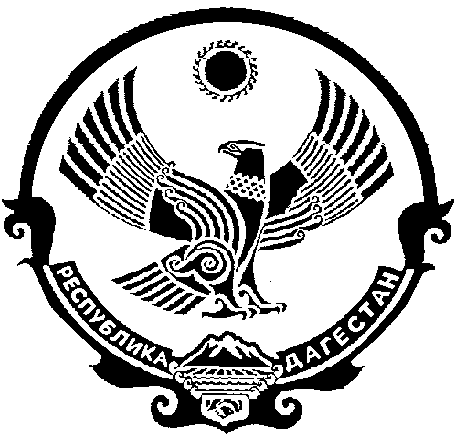 СОБРАНИЕ ДЕПУТАТОВ МУНИЦИПАЛЬНОГООБРАЗОВАНИЯ «БЕЖТИНСКИЙ УЧАСТОК»368410, Республика Дагестан, Цунтинский район, с. Бежтат.: (872 2)55-23-01, 55-23-02, ф. 55-23-05, bezhta-mo@mail.ru,  admin@bezhta.ruРЕШЕНИЕ«23» января 2015г.              с.Бежта              №1-5Об оценке эффективности деятельности органов местного самоуправления сельских поселений МО «Бежтинский участок»             В целях объективной оценки эффективности результатов работы органов местного самоуправления сельских поселений, реализации положений Федерального закона от 6 октября 2003 года N 131-ФЗ "Об общих принципах организации местного самоуправления в Российской Федерации", Закона Республики Дагестан «О местном самоуправлении в Республике Дагестан" Собрание депутатов МО «Бежтинский участок» выноситР Е Ш Е Н И Е:1. Утвердить Положение о мониторинге деятельности органов местного самоуправления сельских поселений (приложение № 1).2. Образовать конкурсную комиссию по оценке выполнения показателей эффективности деятельности органов местного самоуправления сельских поселений (приложение № 2).3. Утвердить показатели оценки эффективности органов местного самоуправления сельских поселений (приложение № 3).4. Рекомендовать главам сельских поселений ежегодно до 1 марта представлять уполномоченному по взаимодействию с сельскими поселениями информацию о достигнутых значениях показателей для оценки эффективности деятельности органов местного самоуправления сельских поселений, размещать указанную информацию на официальном сайте администрации МО «Бежтинский участок».5. Рекомендовать финотделу участка до 30.04.2015 разработать положение о выделении из местного бюджета грантов сельским поселениям в целях содействия достижению и  поощрения наилучших показателей деятельности органов местного самоуправления сельских поселений.6. Настоящее решение вступает в силу со дня подписания и официального опубликования в средствах массовой информации.                          Глава МО               «Бежтинский участок»                                                  Ш.ШахбановПриложение № 1к решению Собрания депутатов  МО «Бежтинский участок»от 23 января  2015 г. № 1-5
П О Л О Ж Е Н И Ео мониторинге деятельности органов местного самоуправленияи  глав сельских поселений МО «Бежтинский участок»1.       Общие положения1.1.            Настоящее положение определяет основные принципы и направления осуществления мониторинга деятельности органов местного самоуправления и глав сельских поселений МО «Бежтинский участок».1.2.            Мониторинг проводится с целью объективной оценки эффективности работы органов местного самоуправления сельских поселений, определения взаимосвязи результативности их деятельности с расходами местных бюджетов, выявления лучших глав сельских поселений (далее – главы), добивающихся  результатов по реализации  Федерального закона «Об общих принципах организации местного самоуправления в Российской Федерации», закона Республики Дагестан  «О местном самоуправлении в Республике Дагестан», указов Главы  Республики Дагестан по духовному просвещению, развитию местного самоуправления и других нормативно-правовых актов, касающихся организации местной жизни, а также стимулирования глав к деятельности по качественному представлению услуг населению, усиления их мотивации и ответственности в  реализации вопросов местного значения. 2. Организация и порядок проведения мониторинга2.1.            Мониторинг проводится ежеквартально в течение года. 2.2.            Организатором мониторинга является аппарат Собрания депутатов МО «Бежтинский участок», которая формирует конкурсную комиссию (далее – комиссия), состав которой утверждается решением Собрания депутатов МО «Бежтинский участок».2.2.            Заседание комиссии считается правомочным, если на нем принимает участие не менее двух третей членов комиссии. Решения принимаются большинством голосов присутствующих и оформляются протоколом. Протокол заседания оформляется секретарем и подписывается председателем комиссии с последующим доведением до глав сельских поселений.2.3.             Комиссия в пределах своих полномочий имеет право:- разрабатывать критерии оценки эффективности и результативности деятельности органов местного самоуправления и глав сельских поселений, формы документов и отчетности по направлениям мониторинга;- проводить с выездом на место изучение деятельности органов местного самоуправления и глав сельских поселений;-                     запрашивать от органов местного самоуправления и глав сельских поселений информацию, необходимую документацию, справки, материалы по вопросам, подлежащим анализу;-                     осуществлять другие мероприятия, не противоречащие действующему законодательству.  			 3. Основные направления мониторинга Основными направлениями мониторинга являются:3.1. Положительная динамика в улучшении качества жизни населения и устойчивый рост экономики и социальной сферы поселения.3.2.            Действенная работа органов местного самоуправления и глав сельских поселений в реализации приоритетных национальных проектов, объявленных Президентом Российской Федерации, Стратегии социально-экономического развития МО «Бежтинский участок» до 2020 года, комплексной программы экономического и социального развития МО «Бежтинский участок»на 2015-2020 годы.3.3.            Выполнение обязательств, вытекающих из Соглашения о взаимодействии и социально-экономическом сотрудничестве между администрацией МО «Бежтинский участок» и администрацией сельского поселения на текущий год.3.4.                Эффективное исполнение бюджета поселения, нормативно-правовое обеспечение бюджетного процесса муниципалитета, обеспечение муниципального финансового контроля.3.5.                Эффективное владение, пользование и распоряжение имуществом, находящимся в муниципальной собственности поселения.3.6.                Выполнение и участие в реализации федеральных, республиканских и районных инвестиционных программ.3.7.                Осуществление мероприятий, направленных на сохранение и рост духовности у людей, их духовное просвещение, формирование основ гражданского общества на уровне поселений, как основы их достойного будущего; пропаганда трезвого образа жизни, отсутствие преступности.3.8.                Содействие и развитие сельскохозяйственного производства, создание условий для развития малого предпринимательства.3.9.              Обеспечение занятости трудоспособных граждан в поселениях, наличие Программы занятости населения на селе на 20015-2020 годы;  использование в этих целях общественные работы, личные подсобные хозяйства, местные промыслы, малое предпринимательство и т.д.3.10.         Стимулирование и рост жилищного строительства в поселении; создание  условий для жилищного строительства, приобретения квартир посредством ипотечного жилищного кредитования, строительства индивидуальных жилых домов. 3.11.         Разработка и утверждение генеральных планов поселения, документации по планировке территории; выдача разрешений на строительство и ввод объектов в эксплуатацию, установление местных нормативов градостроительного проектирования поселения; осуществление контроля деятельности застройщиков и подрядчиков.3.12.         Установление правил землепользования и застройки, отвод земельных участков, резервирование и изъятие, в том числе путем выкупа, земельных участков в границах поселения для муниципальных нужд; осуществление земельного контроля использования земель поселения, наличие структур по оформлению документов для предоставления земельных участков и разрешений на строительство.   3.13.         Организация учета и обеспечение жилыми помещениями малоимущих граждан и нуждающихся в улучшении жилищных условий; расчет субсидий на оплату жилого помещения и коммунальных услуг и организация представления субсидий нуждающимся; организация строительства и содержания муниципального жилого фонда. 3.14.         Обеспечение населения услугами жилищно-коммунального комплекса с учетом качества оказания всего комплекса жилищно-коммунальных услуг; ответственность за создание комфортных условий для проживания населения;  взвешенный и грамотный подход к формированию тарифов на товары и услуги ЖКХ.  3.15.         Проведение работ по доведению до потребителей качественной питьевой воды. 3.16.         Организация освещения улиц, подсветка фасадов общественных зданий, офисов; установка указателей с названиями улиц и номеров домов. 3.17.          Проведение конкурсов на лучший населенный пункт, образцовое индивидуальное хозяйство. 3.18.         Обеспечение благоустройства и озеленения территории поселения, ухоженности вокруг отдельного дома, всей улицы, мест отдыха населения и территорий предприятий; наведение порядка на улицах сел; приведение улиц в нормативное состояние– очистка от грязи и мусора, привлекая для этого население через субботники и общественные работы.3.19.          Временное ограничение движения транспорта по проезжей части в зависимости от погодных условий и времени года, решение проблемы  дорог, мостов и иных транспортных инженерных сооружений в границах населенных пунктов поселения. 3.20.         Создание условий для предоставления населению транспортных услуг, услугами связи, общественного питания, торговли, бытового обслуживания.3.21.           Организация ритуальных услуг и содержание мест захоронения, сельских кладбищ, скотомогильников.3.22.         Организация и осуществление мероприятий по гражданской обороне и мобилизационной подготовке, защита населения от чрезвычайных ситуаций природного и техногенного характера. 3.23.         Реализация полномочий по обеспечению первичных мер пожарной безопасности.3.24.         Обеспечение условий для развития физкультуры и массового спорта, организация массового отдыха жителей и пропаганда здорового образа жизни; активное вовлечение граждан, молодежи в занятия массовой физкультурой и спортом, туризмом.3.25.         Сохранение, использование и популяризация объектов культурного наследия; создание условий для возрождения и развития народных художественных промыслов в поселении; организация библиотечного обслуживания населения.3.26.        Организация и осуществление мероприятий по работе с детьми и молодежью.3.27.         Развитие информационно-коммуникативных технологий на территории поселения, обеспечение информационного пополнения и обновления сайтов поселений. 3.28.              Реализация других полномочий, возложенных на органы местного самоуправления сельских поселений в соответствии с федеральными законами от 06.10.2003 г. № 131- ФЗ «Об общих принципах организации местного самоуправления в Российской Федерации» и ФЗ № 199 от 31.12.2005 г. «О внесении изменений в отдельные законодательные акты РФ в связи с совершенствованием разграничения полномочий», Уставами сельских поселений.4. Задачи мониторинга4.1.  Оказание содействия органам местного самоуправления сельских поселений и повышение их престижа;4.2.            Рост самостоятельности и эффективности выполнения полномочий, возложенных на органы местного самоуправления сельских поселений в соответствии с ФЗ «Об общих принципах организации местного самоуправления», Уставом сельского поселения;4.3.            Пропаганда  передового практического опыта глав сельских поселений;  стимулирование глав сельских поселений к повышению профессионализма, служебной и деловой активности; 4.4.   Выявление кадрового потенциала и зачисления в районный резерв кадров.Приложение № 2к решению Собрания депутатов МО «Бежтинский участок»от 23 января 2015 г. № 1-5СОСТАВКОМИССИИ ПО ОЦЕНКЕ ЭФФЕКТИВНОСТИ ДЕЯТЕЛЬНОСТИОРГАНОВ МЕСТНОГО САМОУПРАВЛЕНИЯ СЕЛЬСКИХ ПОСЕЛЕНИЙМО «БЕЖТИНСКИЙ УЧАСТОК»Зам.председателя Собрания депутатов МО «Бежтинский участок» - председательУполномоченный по взаимодействию с сельскими поселениями – секретарь Члены комиссии:Помощник Главы МО «Бежтинский участок»;Начальник финансового отдела;Начальник экономического отдела;Зав. отделом ЗАГСа;Зав. отделом статистики (по согласованию).Приложение № 3к решению Собрания депутатов МО «Бежтинский участок»от 23 января  2015 г. №1-5Переченьпоказателей  для оценки эффективности деятельности органов местного самоуправления сельских поселений МО «Бежтинский участок»Поголовье  скота и птицы в ЛПХ.Уровень безработицы.3.Уровень состояния внутрипоселенческих дорог.Доля домовладений, прошедших регистрацию в органах Росреестра.Доля площади земельных участков, являющихся объектами налогообложения земельным налогом, от общей площади территории сельского поселения.Собираемость земельного налога и налога на доходы физических лицДоля населенных пунктов (населения), обеспеченных питьевой водой надлежащего качества.Освещенность улиц.Организация сбора и вывоза бытовых отходов и мусора (уровень нормативного состояния экологической безопасности, содержание полигона ТБО).Уровень нормативного состояния кладбищ.Обеспечение благоустройства и озеленение территории поселения (ухоженность улиц, домов, посадка деревьев).Обеспеченность спортивными сооружениями (спортзал, хоккейная коробка, футбольное поле).Удельный вес населения, участвовавшего в культурно-досуговых мероприятиях, национальных и обрядовых праздниках.Количество правонарушении среди подростковой молодежи и взрослого населения.Количество зарегистрированных и действующих на территории субъектов малого бизнеса, фермерских хозяйств.Количество домохозяйств, получивших льготные кредиты на развитие личных подворий.Количество лиц, окончивших школу, выучившихся в среднетехнических, высших учебных заведениях, вернувшихся и живущих в сельском поселении.Количество жалоб, поступивших от населения по деятельности органа местного самоуправления сельского поселения.Количество действующих и принятых муниципальных правовых актов.Количество проведенных сходов граждан.Количество проведенных заседаний Собрания депутатов поселения.Удовлетворенность населения деятельностью органов местного самоуправления поселения, в том числе их информационной открытостью (процент от числа опрошенных).Количество и эффективность мероприятий, проведенных органами местного самоуправления по профилактике терроризма и экстремизма, а также минимизации и (или) ликвидаций последствий проявлений терроризма и экстремизма в границах поселения.Количество и эффективность мероприятий проведенных органами местного самоуправления в рамках участия в деятельности по опеке и попечительству.